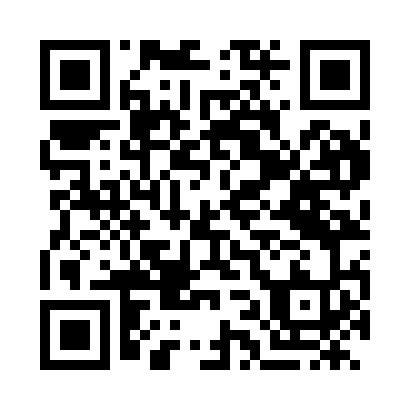 Prayer times for Washabo, SurinameWed 1 May 2024 - Fri 31 May 2024High Latitude Method: NonePrayer Calculation Method: Muslim World LeagueAsar Calculation Method: ShafiPrayer times provided by https://www.salahtimes.comDateDayFajrSunriseDhuhrAsrMaghribIsha1Wed5:256:3712:464:046:558:032Thu5:246:3612:464:046:558:033Fri5:246:3612:464:056:558:034Sat5:246:3612:454:056:558:035Sun5:236:3612:454:056:558:036Mon5:236:3612:454:056:558:037Tue5:236:3512:454:066:558:048Wed5:226:3512:454:066:558:049Thu5:226:3512:454:066:558:0410Fri5:226:3512:454:076:558:0411Sat5:226:3512:454:076:558:0412Sun5:216:3512:454:076:568:0513Mon5:216:3512:454:076:568:0514Tue5:216:3412:454:086:568:0515Wed5:216:3412:454:086:568:0516Thu5:216:3412:454:086:568:0517Fri5:206:3412:454:096:568:0618Sat5:206:3412:454:096:568:0619Sun5:206:3412:454:096:568:0620Mon5:206:3412:454:096:578:0621Tue5:206:3412:454:106:578:0722Wed5:206:3412:454:106:578:0723Thu5:206:3412:464:106:578:0724Fri5:206:3412:464:106:578:0725Sat5:196:3412:464:116:578:0826Sun5:196:3412:464:116:588:0827Mon5:196:3412:464:116:588:0828Tue5:196:3412:464:126:588:0929Wed5:196:3412:464:126:588:0930Thu5:196:3412:464:126:588:0931Fri5:196:3412:474:126:598:09